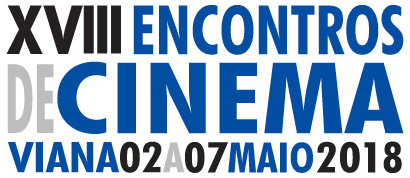 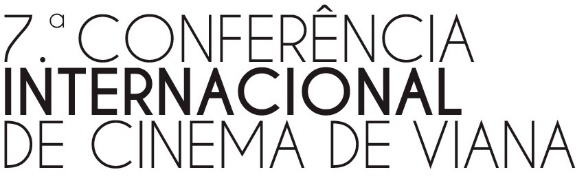 Enviar esta ficha para: ao-norte@nortenet.pt FICHA INSCRIÇÃO CONFERENCISTA * PREENCHIMENTO OBRIGATÓRIO.FICHA INSCRIÇÃO CONFERENCISTA * PREENCHIMENTO OBRIGATÓRIO.DADOS PESSOAISDADOS PESSOAIS*NOME COMPLETO*EMAIL*TELF. / TELM.*MORADA COMPLETA*PROFISSÃO*ALUNO DELICENCIATURA / MESTRADOESCOLA / UNIVERSIDADESÓCIO DA AO NORTESIM / NÃO (SE SIM - NÚMERO DE SÓCIO)ALMOÇO DIA 03 DE MAIOSIM / NÃOALMOÇO DIA 04 DE MAIOSIM / NÃOJANTAR DIA 04 DE MAIOSIM / NÃOPROPOSTA DE COMUNICAÇÃO PROPOSTA DE COMUNICAÇÃO INSTITUIÇÃOTÍTULO DA COMUNICAÇÃOPALAVRAS-CHAVERESUMO DA COMUNICAÇÃO(2000 caracteres)NOTA BIOGRÁFICA